关于举办2020年湖南省研究生能源装备创新设计大赛的通知各研究生培养单位：2020年湖南省研究生能源装备创新设计大赛相关事宜通知如下：一、赛事简介2020年湖南省研究生能源装备创新设计大赛由湖南省教育厅主办，由国防科技大学空天科学学院高超声速冲压发动机技术重点实验室承办。大赛以提升研究生创新实践能力为核心，以国家战略需求为向导，按照“竞赛培养人才、人才引领创新、创新驱动发展”的理念，围绕能源装备的技术创新，打造研究生创新交流实践平台。大赛旨在激发研究生的创新热情，培养研究生的创新思维，提升研究生的创新实践能力，促进国家能源装备业创新发展。二、参赛对象参赛对象为湖南省内高等院校和科研单位的在读研究生、已获得研究生录取资格的大四本科生。参赛方式可以是个人或者团队，每队参赛队员最多不超过5人，允许跨单位组队。三、赛题及作品提交（一）主题新能源装备。（二）赛题（1）海洋能源开发装备；（2）可再生能源装备；（3）绿色高效油气装备；（4）可燃冰开发装备；（5）空天能源装备；（6）其他能源装备。（三）作品提交1、参赛作品可为产品实物、样机模型、控制系统软件、三维模型、工作原理展示等。参赛作品通过大赛邮箱提交项目报告书。项目报告书为比赛最终评比材料。设计方案、数字模型、动画、视频、研究报告等可作为附件一并提交。如作品包含实物模型，在初赛时提供视频材料，决赛时进行实物展示或飞行演示。2、作品须为原创，符合赛题要求，构思巧妙，设计合理。3、大赛不受理涉密作品和存在知识产权纠纷的作品。4、已经在“中国研究生创新实践系列大赛”某项主题赛事获奖的参赛作品，不能以同一作品参评其他主题赛事的奖项。四、大赛安排大赛分为初赛与决赛，初赛采用网上评审形式，决赛采用现场答辩及实物演示的形式。2020年8月10日：发布大赛通知。2020年8月11日-9月10日：网上参赛报名、初赛作品提交。参赛团队须在9月10日前将《2020年湖南省研究生能源装备创新设计大赛报名表》（详见附件1）、《2020年湖南省研究生能源装备创新设计大赛作品报告书》（详见附件2）提交至大赛邮箱：nyzb2020@163.com完成报名及初赛作品提交，设计图样、数字模型、动画视频等支撑材料可作为附件一并提交。请参赛单位领队或联系人履行本单位的管理职责，完成本单位报名参赛人员的参赛资格审核。2020年9月11日-9月13日：大赛初赛作品评审。组织专家通过网上进行初赛作品评审。2020年9月14日-9月15日：公布大赛决赛入围名单。2020年9月16日-9月20日：在国防科技大学举行决赛。     注：最终比赛时间将根据新冠肺炎病毒疫情防控情况和教育部有关要求进一步确定。各项内容具体时间安排以正式通知为准。五、奖项设置大赛设置特等奖、一等奖、二等奖和三等奖，并设有优秀指导教师、优秀组织单位等奖项。特等奖：2项（可空缺）。作品要求在应用研究中有重大创新和突破。能够解决能源装备行业发展关键技术问题的项目。各组推选1项作品进行二次答辩后确定，颁发获奖证书。一等奖：决赛作品的10%左右，颁发获奖证书及奖品。二等奖：决赛作品的10%左右，颁发获奖证书及奖品。三等奖：决赛作品的10%左右，颁发获奖证书及奖品。对优秀指导教师和优秀组织单位颁发证书及奖品。六、其他事宜作品提交要求、申诉仲裁与纪律处罚、知识产权与保密、大赛时间安排等其他相关事宜详见2020年湖南省研究生能源装备创新设计大赛指南。大赛最终解释权归2020年湖南省研究生能源装备创新设计大赛组委会所有。本届大赛后续相关事宜敬请关注大赛官方网站及微信公众号。大赛官网：https://hnsyjsnyzbcxsjds.medmeeting.org大赛微信号：cpeeidc；微信名称：中国研究生能源装备创新设计大赛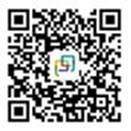 问题咨询与交流为方便各培养单位组织人员、指导教师以及参赛选手之间的沟通与联系，欢迎扫码进入QQ群。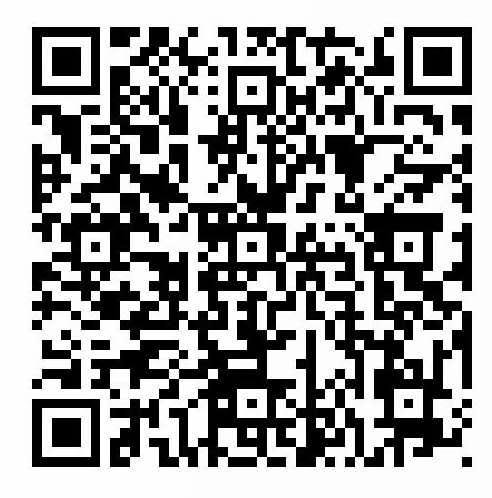 大赛邮箱：nyzb2020@163.com大赛联系方式承办单位联系人：汪  元  13875931945   张家奇  13397498427蔡  尊  15874019793   袁雪强  17349706750通讯地址：长沙市开福区德雅路109号国防科技大学 

附件1、2020年湖南省研究生能源装备创新设计大赛报名表
附件2、2020年湖南省研究生能源装备创新设计大赛作品报告书

2020年湖南省研究生能源装备创新设计大赛2020年8月5日附件12020年湖南省研究生能源装备创新设计大赛报名表附件22020年湖南省研究生能源装备创新设计大赛作品报告书作品名称                               参赛院校                               参赛类别        （填写六个赛题之一）   参赛选手                               指导教师                                         日期：     年    月    日承诺书我们承诺：参赛作品的知识产权归本团队成员所有，没有侵犯他人知识产权，不存在知识产权纠纷。参赛作品在比赛过程中或比赛后，若出现有关知识产权方面的法律责任或纠纷，由本团队成员自行承担，与大赛组织方无关。参赛选手签名：（空一行，小四宋体，单倍行距，段前段后均为零）作品题目（三号黑体居中）摘  要(不超过800字)这一段是内容摘要。以提供文章内容梗概为目的；不加评论和补充解释，简明、确切地记述文章内容的短文。摘要是文章内容的要点，帮助读者了解文章的主要内容。摘要主要有三个要素：目的、方法、结果。目的━━研究、研制、考察等的前提、目标和任务涉及的主题范围。方法━━应用的原理、条件、材料、工艺、装备、程序等。结果━━试验、研究、观察的结果、数据，被确定的关系，得到的效果、性能等。撰写摘要时需注意：要如实客观；要着重创新点；要排除常识性内容；要避免简单重复题名；要采用第三人称，不用本文、作者等主语。摘要也是文摘数据库收录的对象，摘要后要有关键词，以方便读者检索到这篇文章。关键词：关键词一；关键词二；关键词三；…关键词六（关键词不低于3个，不多于6个）注：格式要求中“段前段后空的行数”是通过段落调整的，而不是通过回车产生的空白行。目  录第一章  标题4号黑体居中（段前后各一行；标题1）	41.1  节名（小四宋体加粗顶格排；标题2）	41.1.1  小节名（小四宋体顶格排；标题3）	4第二章  标题，4号黑体居中（段前后各一行；标题1）	42.1 节名	42.1.1 小节名	4支撑材料	5参考文献	5致谢	5注：目录可自动生成，右键在目录区域，选择更新域，就可以更新目录了。章节必须使用所规定的章节样式（标题1、2、3），才能正确更新目录域。（空一行，小四宋体，单倍行距，段前段后均为零）第一章  标题4号黑体居中（段前后各一行；标题1）1.1  节名（小四宋体加粗顶格排；标题2）1.1.1  小节名（小四宋体顶格排；标题3）正文内容采用小四宋体，1.25倍行距，数字及英文采用Times New Roman。页面设置：上下左右，均为2.5厘米。版式：页眉1.5 厘米，页脚 1.75厘米，页码位于页面底端，外侧。段前段后均为0.25行。第二章  标题，4号黑体居中（段前后各一行；标题1）2.1 节名2.1.1 小节名正文内容采用小四宋体，1.25倍行距，数字及英文采用Times New Roman。页面设置：上下左右，均为2.5厘米。版式：页眉1.5 厘米，页脚 1.75厘米，页码位于页面底端，外侧。段前段后均为0.25行。表2.1  表头名称（五号黑体居中）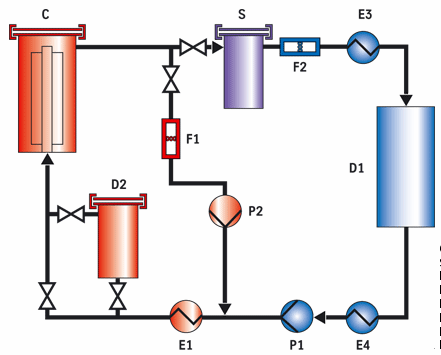 图2.1  图名（五号黑体居中）这里是正文。正文内容采用小四宋体，1.25倍行距。其中的数字与英文字母采用Times New Roman。正文内容；正文内容。正文内容，正文内容；正文内容。正文内容，正文内容；正文内容。正文内容，正文内容；正文内容。正文内容，正文内容；正文内容。正文内容，正文内容；正文内容。正文内容，正文内容；正文内容。正文内容，正文内容；正文内容。正文内容，正文内容；正文内容。支撑材料专利、论文、推荐信、应用证明等支撑材料请附于此处。参考文献[1] 作者姓名，作者姓名，作者姓名，文献题名，刊物名称，卷，期，页，发表年份[2] Ranade V V, Perrade M, Xuereb C, Sauze N LE, Bertrand J. Influence of Gas Flow Rate on the Structure of Trailing Vortices of a Rushton Turbine: PIV Measurements and CFD Simulations [J]. Trans IChemE, 2001, 79 (Part A): 957-964.[3] Lane G L, Schwarz M P, Evans G M. Predicting Gas-Liquid Flow in a Mechanically Stirred Tank [J]. Apply Mathematical Modeling, 2002, 26: 223-235. [14] 致谢致谢内容。小四宋体，1.25倍行距。注：支撑材料、参考文献、致谢均为标题一。作品名称负责人信息姓名院系专业专业手机E-mail负责人信息指导教师信息姓名所属院系所属院系所属院系手机手机指导教师信息团队成员信息姓名院系院系专业手机E-mail团队成员信息团队成员信息团队成员信息团队成员信息团队成员信息作品简介（含作品设计的基本思路、创新点、技术关键）表格样张栏目栏目表内文字用五号宋体单倍行距×表格宽度、高度可以按照需要进行调整××××××××××××××××××××××